Three Tips to Boost Your Confidencehttps://tinyurl.com/confidenceboost19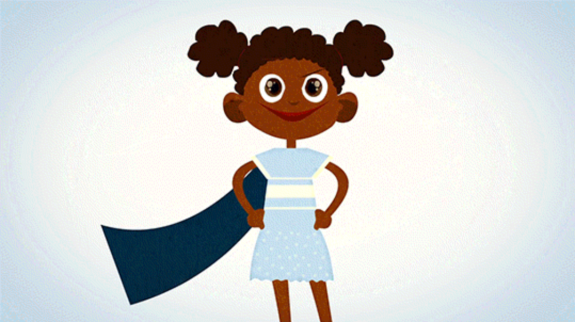 The belief that you are valuable, worthwhile and capable is also known as _____________________________.A person’s confidence level is impacted by: (1)Their genesThe social pressures in their environmentThe risks they choose to takeTheir responses to challenges and setbacksAll of the aboveSome quick ways to feel more confident before a challenge are: (1)Give yourself a pep talkStrike a power poseImagine yourself succeeding at firstPractice failureNone of the aboveAll of the aboveThis statement is an example of a “fixed mindset”: (1)“It doesn’t matter how hard I try; there are some things that I will never be able to learn”“With hard work and a lot of practice, I can learn anything”This statement is an example of a growth mindset: (1)"I wasn't born with natural talent for sports, so I'll never be good at them, and this is why I don't play them""Learning and playing sports that are challenging to me, even when they are difficult, helps to develop my talent"The best way to increase your confidence after you have failed at something is to: (1)Immediately quit. Obviously you'll never be good at it, so you should just give upFind someone else to blame... it's best if the failure wasn't your faultAcknowledge your failure, figure out what went wrong, think of different strategies or get some advice on how to be more successful, then try againSwitch to doing something you know you are good at, and then stick to doing only the things that you are certain you will find successIn what ways does feeling confident help a person succeed in their everyday life? (2)Studies show that those who fail regularly, but keep __________________ anyway are better equipped to respond to _________________________ and setbacks in a constructive way. They learn how to try different _________________________, ask others for ________________________ and persevere. (2 points)Give some examples of things people might say which indicate they have a fixed mindset? How would you correct these statements to help them develop a growth mindset? (2)